Załącznik Nr 4        do Regulaminu Organizacyjnego        Zespołu Żłobków w Tarnowie                                                                        Pieczątka placówki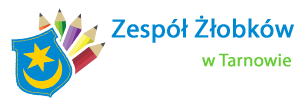 …………………………………………………            (imię i nazwisko rodzica/opiekuna prawnego dziecka)………………………………………………….…………………………………………………                                      (adres zamieszkania)WNIOSEKo objęcie dziecka opieką w żłobkuProszę o objęcie mojego dziecka ………………………………………..……..………………….opieką 
						                          /imię i nazwisko dziecka/po godz. 1600  w Żłobku Nr ……………… w Tarnowie.                                                                                                       ………………………………………                                                                                                                       (podpis rodzica/opiekuna prawnego dziecka)Jednocześnie oświadczam, że  zobowiązuję się do dokonywania comiesięcznych wpłat  za wydłużony pobyt /po godz. 1600/ mojego dziecka ………………………………...…………………...…
                                                                                                                             (imię i nazwisko dziecka)w Żłobku Nr ………….. w Tarnowie w wysokości 20 zł. za każdą rozpoczętą godzinę.Należność zobowiązuje się wpłacać na konto Zespołu Żłobków w Tarnowie w terminie do 20 dnia po naliczeniu wysokości opłaty.                                                                                                                                                           ………………………………………                                                                                                                                                                  (podpis rodzica/opiekuna prawnego dziecka)Nr wnioskuData wpływu